Synodof the Pacific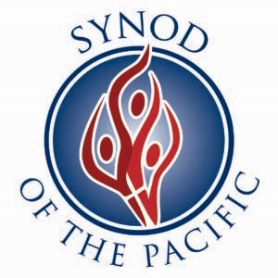 FORM - OOrganization Application for SynodLine of Credit or Amortized Loans, Including Renewals and ConversionsConstruction, Repairs, and Renovations,Site or Building Purchase,Pastor Housing and Other ProjectsInstructions:Please send the completed application to your Presbytery/Mission Area office (If you are not affiliated with a Presbytery, contact the Synod office for special instructions).  Include the following:Financial Statements (balance sheet and revenue/expense) for the current year and past 2 yearsCurrent budget and next proposed budgetPreliminary drawings and plans (file size please)Construction contractAppraisal (for site and building purchases only)Send a complete copy to or Email to Danielle: EMAILING A SCANNED COPY IS PREFERRED SYNOD OF THE PACIFICATTN: Loan DepartmentPO Box 964Petaluma, CA 94953-0964Consultation and assistance are available by contacting Danielle McCarthy, Investment and Loan Coordinator at 707-765-1772 ext. 110 or email to danielle@synodpacific.orgPlease call your local Presbytery for their application deadlines and procedures.  Synod’s application deadline is the 10th of the month before their scheduled meeting dates in February, May, August, and October.SYNOD OF THE PACIFICFORM - OORGANIZATION APPLICATION FOR SYNOD LOAN New Line of Credit    New Amortized Loan     Renew Line of Credit    Convert Line to Amortized Loan   Renew Amortized Loan                                                Section A:  General InformationAmount Requested $_____________________________ 	Estimated Date Funds Needed _________________________Purpose of loan ___________________________________________________________________________________________                                                                                                                                                                                                                                                Name of Organization______________________________________________   PIN________ Presbytery___________________Type of Organization ______________________________________________________________________________________Phone (_____) __________________ Fax (_____) _________________ E-Mail_________________________________________Street Address _____________________________________________ City______________________ State___ Zip__________                                  Mailing Address (if different) ________________________________________________________________________________   Does the organization have a website?     Yes   No	If so, website address 						                                                                                                                                                                                 Titleholder (exact corporate name) ___________________________________________________________________________                                                                                                                                                                                                     Date Entity was organized ___________________   Organization was formerly known as ________________________________                                                                                                                                            Primary Contact Person for this Loan Application_____________________________________ Title ________________________ Phone (_____) __________________ Fax (_____) _________________ E-Mail__________________________________________Executive Director____________________________ Phone (_____) _________________ at this Organization since __________Persons Authorized to Draw Loan Funds ______________________, ______________________,  ______________________             (Authorized Draw List can be revised at any time by Corporate Officer on Organization Letterhead)Section B:  Information about your CommunityDescribe the community you service (city, region, group of churches, etc.), in terms of geographic location and population.___________________________________________________________________________________________________________________________________________________________________________________________________________________Factors contributing to growth of your organization (cite sources):  ___________________________________________________________________________________________________________________________________________________________Economic base of your community:  ____________________________________________________________________________________________________________________________________________________________________________________List the three closest related organizations in your demographic area and provide, on separate paper, a brief competitive analysis including service differentiation:		Organization				Description				Location	___________________________	________________________________	______________________________	___________________________	________________________________	______________________________ ___________________________	________________________________	______________________________(Sections C and E do not apply, and therefore are not included)Section D:  Financial InformationOperating Budget: (excludes building funds and affiliated operations)Building Fund Campaign:	Total amount pledged $ ____________________ Campaign pledge period from ____________ to ____________ (dates)	Number of Families Pledging _______________   Average pledge per family ___________________	The campaign directed by the Church Financial Campaign Service of PC (USA)?   Yes    No   If no, provide a copy of the contract.	Are future Campaigns planned?    Yes     No      If yes:     from _______ to_______     and        from _______ to_______  Please explain any differences between the above financial summary and the financial statements provided: _______________Section F:  Mission Strategy StatementOn a separate paper, describe the organization’s Mission Design or Mission Strategy for the next twelve months, including specific goals and objectives.  Describe how the proposed project will facilitate the implementation of these goals and objectives.Section G:  Project Financial PlanCOLLATERAL (to secure loan)Building Value $				Land Value $				Total Value $			Other Organization Owned Property Value $ 				Describe other Property 												Address of Property being used to secure the loan if not Organization 							Other Collateral, (i.e. investments, endowment fund, etc.) 				Value $ 		___		COSTS (Complete applicable section)A. Pre-existing Building or Site Purchase			Purchase Price  			$ ___________________  	     Appraised Value   $ ___________________  			Renovation or other costs 		$ ___________________  	     Appraised By	 ______________________  			Total Project Cost	 		$ ___________________B. New Construction or AdditionSize _____________ sq. feet            Cost per square foot $_____________             Construction to begin on ______________, 20______	1. Construction Contract (check one:   estimated     firm)				$ _____________________	2. Contractor’s Payment and Performance Bond						$ _____________________	3. Architect Contract (check:   maximum cost contract     revision clause)			 $ _____________________	4.  Furnishings, parking, insurance, professional fees (10% of contract is suggested)	 	$ ______________________	5. Contingencies (bid overage and unscheduled costs.  15% is suggested)			 $ ______________________	6. Inflation factor (minimum 1% per month from now until construction completion) 		$ _______________________							Total Project Cost			 $ _______________________C. Remodeling / Renovation / Rehabilitation  	     			   Construction to begin on ____________, 20________	1. Construction Contract (check one:   estimated     firm)				 $ ____________________	2. Contractor’s Payment and Performance Bond						$ ____________________	2. Architect Contract (check:   maximum cost contract     revision clause)			$ ____________________	3. Furnishings, parking, insurance, professional fees (if any)				$ ____________________	4. Contingencies (bid overage and unscheduled costs.  20% is suggested)			$ ____________________	5. Inflation factor (minimum 1% per month from now until construction completion) 		$ ____________________							Total Project Cost		  	$ ____________________D. Other Project or Use for loan proceeds					Total Cost  	  $ ___________________Describe: _____________________________________________________________________________________________________              ________________________________________________________________________________________________________RESOURCESE.	1. Cash on Hand from building campaign pledges					$ ___________________ 	2. Additional Income expected from building campaign before project begins		$ ___________________	3. Un-borrowed Cash from other sources (source: ____________________________)	$ ___________________	4. Additional Income expected from other sources before project begins		$ ___________________				(Specify source: _________________________________)		5. Cash already expended on project						$ ___________________	6. Other Loans  	(specify source & terms: _________________________________)	$ ___________________	7. Synod Loan (this application)							$ ___________________Resource Grand Total	(must equal Project Grand Total above)				$ ___________________Section H:  Standard Terms and ConditionsAll Loans____   1.  Applicant shall have raised, in un-borrowed cash, at least 10% of the project cost before commencing or executing contracts.____   2.  Applicant shall have conducted a special funding campaign and received pledges over and above the regular pledges to the program of the church to provide for the repayment of the loan or shall have made other specific provisions acceptable to Presbytery and Synod for loan repayment.____   3.  Loan proceeds shall be used only for the purposes for which they were appropriated.____   4.  The applicant shall incur no financial obligations which are not scheduled as part of the approved Financial Plan without prior consent from the Presbytery and the Synod.____   5.  Terms and outstanding balances of all loans shall be acknowledged by being printed in the minutes of each annual meeting of the organization until fully repaid. ____   6.  All borrowers with loan balances over $500,000 will be required to provide annual financial statements to the Synod within 90 days of their financial year-end.  Annual or monthly financial information may also be required of other accounts as deemed necessary by the Synod.____   7.  Synod reserves the right to suspend credit if applicant’s payments are not within the term, or if Synod deems there is any other substantial breach of loan covenants. ____   8.  The Synod reserves the right to revise the interest rate if Synod has a change in banking relationships and/or any significant change in its cost of borrowing.____   9.  Extension or conversion to a mortgage loan is not automatic.  A new Initiation Fee will be charged on any extension or conversion.____  10.  The interest rate will increase by 1% at the maturity date and every anniversary thereafter if the loan has not been extended or converted.____  11.  There is an Initiation Fee of .50% of the loan amount approved.  The loan will be canceled if the Initiation Fee is not paid within 60 days of approval.  Initiation Fees are non-refundable.____  12.  The loan will be canceled if not drawn within one year of the approval date.____  13.  Line of Credit and Amortized Loans over $25,000 will be secured by the First Deed of Trust on real property.  All loans requiring a Deed of Trust will also require standard ALTA Title Insurance.____  14.  All loans shall become immediately due and payable when an organization sells any portion of real property on which a Synod loan has been made and or at such time as the borrower is no longer under the jurisdiction of the Presbyterian Church (U.S.A).Construction Loans Only____   1.  The construction contract will be signed only after receiving a commitment letter from the Synod advising of loan approval.  ____   2.  Building fund pledge receipts shall be held in a separate bank account and shall be applied directly to actual project costs or reduction of the project’s loan.____   3.  The owner governing body shall require proof of construction bid and performance bonds, builder’s risk and vandalism insurance during the project’s construction, and shall carry fire, extended coverage, and liability insurance on the full amount of the contract and shall require documentary assurances after the project to indemnify the owner against mechanics’ liens.____   4.  All contractors shall provide proof of liability insurance to protect the owner against construction errors and omissions, including a guarantee period of one year from the date of acceptance by the owner.  All contracts shall be bonded.____   5.  The applicant shall provide to the Synod proof of Course of Construction insurance.____   6.  The applicant shall engage the services of companies, contractors and other professionals who are equal opportunity employers.____   7.  Building design shall accommodate the needs of persons with disabilities and comply with the Americans with Disabilities Act.____   8.  Building design shall incorporate measures to make the building energy efficient.____   9.  All construction and renovation shall comply with all local building codes and zoning regulations.Site Loans Only____   1.  Soil tests must be done before any site is purchased to assure that the selected site is suitable for building.____   2.  An environmental audit shall be conducted on any previously developed sites.Initial next to each condition to signify you agree to the term. If any of the above conditions cannot be met, please request a waiver of the conditions on the following page.  State the reasons for your request as part of this loan application.COVENANT AGREEMENTDesign, Construction, and Financial CovenantSelect and initial ONE of these statements, then sign below:1)  __________   	The applicant organization hereby agrees to abide by all terms and conditions of this loan as found on the previous page of this application. We understand that conditions 14 through 22 apply only to construction projects (including major repairs and renovations) and that conditions 23 and 24 apply only to site purchases. 2) __________   	The applicant organization hereby requests a waiver of certain loan terms and conditions as found on the previous page of this application.  In the space provided below, we explain any requests for waivers of terms and conditions.	  ___________________________________________________               ___________________________________________                                                                                                                                                                                       			Authorized Signature							      Date		APPLICATION for WAIVERThe applicant organization wishes to request a waiver of the following condition (s) with the following explanation:                                                                                                         ____________________________________________________________________________________________________________________________________________________________________________________________________________________________________________________________________________________________________________________________________________________________________________________________________________________________________________________________________________________________________________________________________________________________________________________________________________________________________________________________Section I:  ApprovalsBORROWER On ______________________ , 20 ____, the Governing Body of  ______________________________________________ of  ________________________ (City/State), on behalf of the organization, and subject to the approval of Presbytery, VOTED to apply for a (choose one):	Synod Line of Credit in the amount of up to $ _____________________, for 24 months, with payments of interest only, based on the Synod’s internal cost of funds.   	Synod Amortized Loan in the amount of up to $ _____________________, for 60 months, with payments of principal 	and interest, based on the Synod’s internal cost of funds, based on a ______year amortization schedule (25 year maximum).Prepayment of principal, without penalty, may be made at any time within the term of the loan.  We understand that there is an initiation fee of .50% on the amount applied for, due 60 days from the date of approval. The Governing Body believes the statements and data contained herein to be accurate, and that the proposed financial obligations are within the ability of the organization to repay and submits this application for consideration.  We understand and agree to the “Standard Terms and Conditions” in Section H of this application.   _________________________________________	____________________________		_________________                            Authorized Signer					Title				DatePRESBYTERY On ____________________________, 20 ____________, the Presbytery of   ______________________________________                                                                                                         In accordance with the Book of Order and its own procedures approved this application for a (choose one):                                      Line of Credit for 24 months                          Amortized Loan for 60 months                       in the amount up to $  _____________________________ .   The Presbytery has also:Reviewed and approved this project as to mission priority;Gave consideration to participation in the project’s funding.Reviewed and approved the Financial Plan as fiscally responsible.Agreed to guarantee scheduled repayment of said Synod Loan.Requests that loan proceeds be disbursed by Synod directly to the Applicant.Attached is a copy of its most recent Audited Annual Financial Statements.     _______________________________________________ 		_________________________________________                                                                                           	  Presbytery/Associate Synod Executive/Stated Clerk				     DateSYNODOn                                                      , 20                , the SYNOD OF THE PACIFIC, in accordance with its own procedures, VOTED to APPROVE a Synod:               Line of Credit for 24 months                  Amortized Loan for 60 months in the amount up to $  _____________________________  at a starting interest rate of _______% based on the Synod’s internal cost of funds for _____________________________________ organization,  in the city of  _______________________________.     _______________________________________________________ 		_____________________________	Synod Executive/Director of Business Services/Stated Clerk				DateThis Yr. (Budget)Last Yr. 20__20__20__20__  Total General Operating Revenue       Total General Operating Expenses    General Operating Surplus or DeficitExisting Loans   (include all debt to banks, private parties, etc.)CollateralNote AmountUnpaid BalanceMaturity DatePaymentInterest RateProjected New LoansSynod LoanN/AN/AN/A